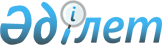 О применении контрольно-кассовых аппаратов с фискальной памятью при осуществлении денежных расчетов с населениемПостановление Правительства Республики Казахстан от 15 января 1997 г. N 67

      В целях защиты населения от приобретения недоброкачественных товаров (услуг), предотвращения сокрытия доходов от налогообложенияПравительство Республики Казахстан постановляет:     1. (Пункты 1-4 утратили силу - постановлением Правительства РК от 6 августа 2001 г. N 1034  P011034_ )           5. Признать утратившими силу некоторые решения ПравительстваРеспублики Казахстан согласно прилагаемому перечню.     6. Настоящее постановление вступает в силу с 1 апреля 1997 годаи подлежит опубликованию.     Первый заместитель      Премьер-Министра    Республики Казахстан

                                          Приложение                                  к постановлению Правительства                                     Республики Казахстан                                   от 15 января 1997 г. N 67 



 

                                Перечень 

                  утративших силу некоторых решений 

                  Правительства Республики Казахстан 



 

      Постановление Кабинета Министров Республики Казахстан от 8 июня 1993 г. N 483 "Об усилении контроля за поступлением денежной наличности от предприятий и организаций всех форм собственности в кассы учреждений банков" (САПП Республики Казахстан 1993 г., N 23, ст. 286). 

      Постановление Кабинета Министров Республики Казахстан от 8 июля 1993 г. N 579 "О внесении дополнения в постановление Кабинета Министров Республики Казахстан от 8 июня 1993 г. N 483" (САПП Республики Казахстан, 1993 г., N 26, ст. 325 ). 

      Постановление Кабинета Министров Республики Казахстан от 6 января 1994 г. N 35 "О внесении дополнений в постановление Кабинета Министров Республики Казахстан от 8 июня 1993 г. N 483" (САПП Республики Казахстан, 1994 г., N 2, ст. 17 ). 

      Постановление Кабинета Министров Республики Казахстан от 13 апреля 1995 г. N 463 "О внесении дополнения в постановление Кабинета Министров Республики Казахстан от 8 июня 1993 г. N 483" (САПП Республики Казахстан, 1995 г., N 12, ст. 148) 

      Постановление Правительства Республики Казахстан от 22 февраля 1996 г. N 229 "О внесении изменений в постановление Кабинета Министров Республики Казахстан от 8 июня 1993 г. N 483" (САПП Республики Казахстан, 1996 г., N 9, ст. 66). 

 
					© 2012. РГП на ПХВ «Институт законодательства и правовой информации Республики Казахстан» Министерства юстиции Республики Казахстан
				